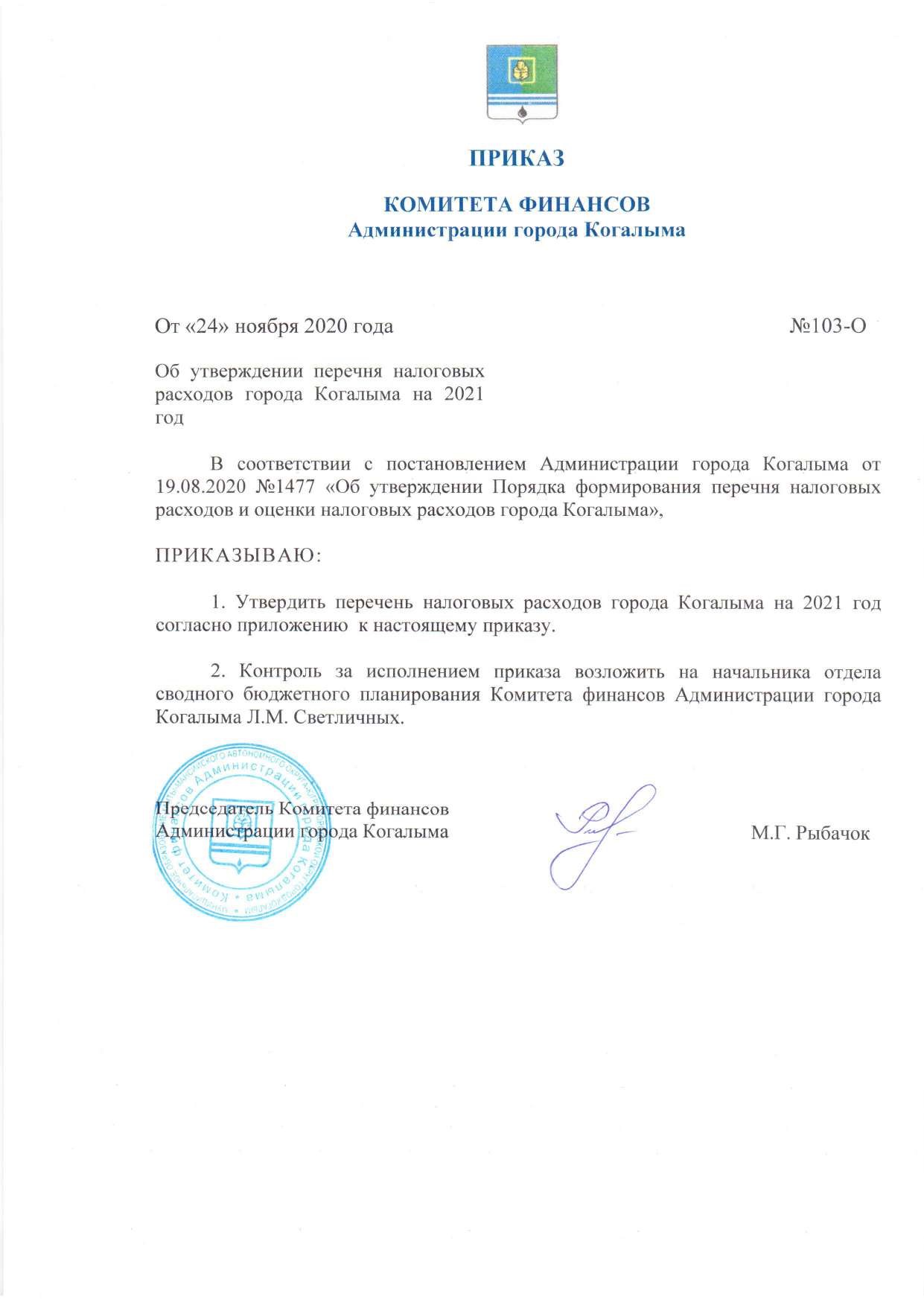 Приложение  к приказу Комитет финансов Администрации города Когалыма от 24.11.2020 №103-О Перечень налоговых расходов города Когалыма  на 1 января 2021 года № п/ п Краткое наименование налогового расхода  Полное наименование налогового расхода  Реквизиты решения Думы города Когалыма, устанавливаю щего налоговые расходы (с указанием статьи, части, пункта, подпункта, абзаца) Целевая категории налогоплательщиков, для которых предусмотре на налоговая льгота  (категория организаций, индивидуаль ных предпринима телей, физических лиц, которые могут применять налоговую льготу) Целевая категории налогового расхода (социальн ая / стимулир ующая / техничес кая) Наименование муниципальной программы, наименования муниципальных правовых актов, определяющих цели социальноэкономической политики города Когалыма, не относящихся к муниципальным программам, в целях реализации которых предоставляются налоговые расходы (налоговые льготы, освобождения и иные преференции) Наименование структурного элемента муниципальной программы, в целях реализации которого предоставляются налоговые расходы (налоговые льготы, освобождения и иные преференции) Куратор налогового расхода 1 Освобождение от земельного налога организаций, реализующих на территории города инвестиционные проекты, в размере не менее 100 (ста) миллионов рублей, в одной из сфер российской экономики, в том числе в соответствии с соглашениями о защите и поощрении капиталовложений, Освобождение от земельного налога организаций, реализующих на территории города инвестиционные проекты, в размере не менее 100 (ста) миллионов рублей, в одной из сфер российской экономики, в том числе в соответствии с соглашениями о защите и поощрении капиталовложений, за исключением  следующих сфер и видов деятельности: Решение Думы города Когалыма от 20.06.2018 № 200-ГД «О земельном налоге», подпункт 4.1. пункта 4 Организации, реализующие на территории города инвестиционные проекты Стимулиру ющая Социальноэкономическое развитие и инвестиции муниципального образования город Когалым Совершенствование системы муниципального стратегического управления и повышение инвестиционной привлекательности Управление инвестиционной деятельности и развития предпринимател ьства Администрации за исключением  отдельных сфер и видов деятельности. игорный бизнес; производство табачных изделий, алкогольной продукции, жидкого топлива (ограничение неприменимо к жидкому топливу, полученному из угля, а также на установках вторичной переработки нефтяного сырья согласно перечню, утверждаемому Правительством Российской Федерации); добыча сырой нефти и природного газа, в том числе попутного нефтяного газа (ограничение неприменимо к инвестиционным проектам по сжижению природного газа); оптовая и розничная торговля; деятельность финансовых организаций, поднадзорных Центральному банку Российской Федерации (ограничение неприменимо к случаям выпуска ценных бумаг в целях финансирования инвестиционного проекта); строительство (модернизация, реконструкция) административно-деловых центров и торговых центров (комплексов), а также жилых домов. приложения 1 города Когалыма 2 Освобождение от земельного налога субъектов малого (среднего) предпринимательства, реализующих на территории города инвестиционные проекты. Освобождение от земельного налога субъектов малого (среднего) предпринимательства, реализующих на территории города инвестиционные проекты, в размере не менее 20 (двадцати) миллионов рублей, в соответствии с социально значимыми (приоритетными) видами деятельности. Решение Думы города Когалыма от 20.06.2018 № 200-ГД «О земельном налоге», подпункт 4.2. пункта 4 приложения 1 Субъекты малого (среднего) предпринимательства, реализующие на территории города инвестиционные проекты Стимулиру ющая Социальноэкономическое развитие и инвестиции муниципального образования город Когалым Совершенствование системы муниципального стратегического управления и повышение инвестиционной привлекательности Управление инвестиционной деятельности и развития предпринимател ьства Администрации города Когалыма 3 Освобождение от земельного налога  вновь зарегистрированных субъектов малого (среднего) предпринимательства. Освобождение от земельного налога  вновь зарегистрированных субъектов малого (среднего) предпринимательства в течение двух налоговых периодов с момента государственной регистрации в налоговом органе, использующих земельные участки и осуществляющих основную деятельность в соответствии с социально значимыми (приоритетными) видами деятельности. Решение Думы города Когалыма от 20.06.2018 № 200-ГД «О земельном налоге», подпункт 4.3. пункта 4 приложения 1 Вновь зарегистрирован ные субъекты малого (среднего) предпринимательства  Стимулиру ющая Социальноэкономическое развитие и инвестиции муниципального образования город Когалым Развитие малого и среднего предпринимательства в муниципальном образовании Управление инвестиционной деятельности и развития предпринимател ьства Администрации города Когалыма 4 Освобождение от земельного налога  вновь зарегистрированных социально ориентированных некоммерческих организаций. Освобождение от земельного налога  вновь зарегистрированных социально ориентированных некоммерческих организаций в течение двух налоговых периодов с момента государственной регистрации в налоговом органе, использующих земельные участки и осуществляющих основную деятельность в соответствии с социально значимыми (приоритетными) видами деятельности. Решение Думы города Когалыма от 20.06.2018 № 200-ГД «О земельном налоге», подпункт 4.3. пункта 4 приложения 1 Вновь зарегистрирован ные социально ориентированные некоммерческие организации Стимулиру ющая Стратегия социальноэкономического развития города Когалыма до 2030 года План мероприятий по реализации Стратегии социально - экономического развития города Управление экономики Администрации города Когалыма Когалыма до 2030 года 5 Освобождение от земельного налога   управляющих компаний индустриальных (промышленных) парков. Освобождение от земельного налога  управляющих компаний  индустриальных (промышленных) парков в отношении земельных участков, расположенных на территории индустриальных (промышленных) парков. Решение Думы города Когалыма от 20.06.2018 № 200-ГД «О земельном налоге», подпункт 4.4. пункта 4 приложения 1 Управляющие компании  индустриальных (промышленных) парков Стимулиру ющая Социальноэкономическое развитие и инвестиции муниципального образования город Когалым Совершенствование системы муниципального стратегического управления и повышение инвестиционной привлекательности Управление инвестиционной деятельности и развития предпринимател ьства Администрации города Когалыма. 6 Освобождение от уплаты  налога на имущество физических лиц представителей коренных малочисленных народов Севера. Освобождение от уплаты  налога на имущество физических лиц представителей коренных малочисленных народов Севера (ханты, манси, ненцы), проживающих и осуществляющих виды традиционной хозяйственной деятельности коренных малочисленных народов на территории города Когалыма. Решение Думы города Когалыма от 30.10.2014 № 472-ГД «О налоге на имущество физических лиц», подпункт 2.1. пункта 2 приложения 2 Представители коренных малочисленных народов Севера Социальная Стратегия социальноэкономического развития города Когалыма до 2030 года План мероприятий по реализации Стратегии социально - экономического развития города Когалыма до 2030 года Управление экономики Администрации города Когалыма 7 Освобождение от уплаты  налога на имущество физических лиц участников трудового фронта в годы Великой Отечественной войны 1941 - 1945 годов. Освобождение от уплаты  налога на имущество физических лиц участников трудового фронта в годы Великой Отечественной войны 1941 - 1945 годов. Решение Думы города Когалыма от 30.10.2014 № 472-ГД «О налоге на имущество физических лиц», подпункт 2.3. пункта 2 приложения 2 Участники трудового фронта в годы Великой Отечественной войны 1941 - 1945 годов Социальная Стратегия социальноэкономического развития города Когалыма до 2030 года План мероприятий по реализации Стратегии социально - экономического развития города Когалыма до 2030 года Управление экономики Администрации города Когалыма 8 Освобождение от уплаты  налога на имущество физических лиц  бывших несовершеннолетних узников концлагерей, гетто и других мест принудительного содержания, созданных фашистами и их союзниками в период второй мировой войны. Освобождение от уплаты  налога на имущество физических лиц  бывших несовершеннолетних узников концлагерей, гетто и других мест принудительного содержания, созданных фашистами и их союзниками в период второй мировой войны. Решение Думы города Когалыма от 30.10.2014 № 472-ГД «О налоге на имущество физических лиц», подпункт 2.4. пункта 2 приложения 2 Бывшие несовершенноле тние узники концлагерей, гетто и других мест принудительног о содержания, созданных фашистами и их союзниками в период второй Социальная Стратегия социальноэкономического развития города Когалыма до 2030 года План мероприятий по реализации Стратегии социально - экономического развития города Управление экономики Администрации города Когалыма мировой войны Когалыма до 2030 года 9 Освобождение от уплаты  налога на имущество физических лиц  неработающих трудоспособных лиц, осуществляющих уход за инвалидами 1 группы или престарелыми, нуждающимися в постоянном постороннем уходе, по заключению лечебного учреждения, а также за детьми-инвалидами в возрасте до 18 лет. Освобождение от уплаты  налога на имущество физических лиц  неработающих трудоспособных лиц, осуществляющих уход за инвалидами 1 группы или престарелыми, нуждающимися в постоянном постороннем уходе, по заключению лечебного учреждения, а также за детьми-инвалидами в возрасте до 18 лет. Решение Думы города Когалыма от 30.10.2014 № 472-ГД «О налоге на имущество физических лиц», подпункт 2.5. пункта 2 приложения 2 неработающие трудоспособные лица, осуществляющие уход за инвалидами 1 группы или престарелыми, нуждающимися в постоянном постороннем уходе, по заключению лечебного учреждения, а также за детьмиинвалидами в возрасте до 18 лет Социальная Стратегия социальноэкономического развития города Когалыма до 2030 года План мероприятий по реализации Стратегии социально - экономического развития города Когалыма до 2030 года Управление экономики Администрации города Когалыма 10 Освобождение от уплаты  налога на имущество физических лиц   неработающих инвалидов III группы. Освобождение от уплаты  налога на имущество физических лиц   неработающих инвалидов III группы. Решение Думы города Когалыма от 30.10.2014 № 472-ГД «О налоге на имущество физических лиц», подпункт 2.6. пункта 2 приложения 2 Неработающие инвалиды III группы Социальная Стратегия социальноэкономического развития города Когалыма до 2030 года План мероприятий по реализации Стратегии социально - экономического развития города Когалыма до 2030 года Управление экономики Администрации города Когалыма 11 Освобождение от уплаты  налога на имущество физических лиц  неполных семей, воспитывающих детей в возрасте до 18 лет. Освобождение от уплаты  налога на имущество физических лиц  неполных семей, воспитывающих детей в возрасте до 18 лет. Решение Думы города Когалыма от 30.10.2014 № 472-ГД «О налоге на имущество физических лиц», подпункт 2.7. пункта 2 приложения 2 Неполные семья, воспитывающие детей в возрасте до 18 лет Социальная Стратегия социальноэкономического развития города Когалыма до 2030 года План мероприятий по реализации Стратегии социально - экономического развития города Когалыма до 2030 года Управление экономики Администрации города Когалыма 12 Освобождение от уплаты  налога на имущество физических лиц многодетных Освобождение от уплаты  налога на имущество физических лиц многодетных семей, воспитывающих Решение Думы города Когалыма Многодетные семьи, Социальная Стратегия социальноэкономического Управление экономики семей, воспитывающих трех и более детей до 18 лет. трех и более детей до 18 лет. от 30.10.2014 № 472-ГД «О налоге на имущество физических лиц», подпункт 2.8. пункта 2 приложения 2 воспитывающие трех и более детей до 18 лет развития города Когалыма до 2030 года План мероприятий по реализации Стратегии социально - экономического развития города Когалыма до 2030 года Администрации города Когалыма 13 Освобождение от уплаты  налога на имущество физических лиц  ветеранов труда. Освобождение от уплаты  налога на имущество физических лиц  ветеранов труда. Решение Думы города Когалыма от 30.10.2014 № 472-ГД «О налоге на имущество физических лиц», подпункт 2.9. пункта 2 приложения 2 Ветераны труда Социальная Стратегия социальноэкономического развития города Когалыма до 2030 года План мероприятий по реализации Стратегии социально - экономического развития города Когалыма до 2030 года Управление экономики Администрации города Когалыма 